Pharmaceutical Services Negotiating Committee Funding and Contract Subcommittee AgendaWednesday 26th August 2020Zoom virtual meeting commencing at 10:30 am Items are confidential where markedMembers: David Broome, Peter Cattee (Chairman), Jas Heer, Tricia Kennerley, Margaret MacRury, Has Modi, Garry Myers (Vice - Chair), Bharat Patel, Adrian Price, Anil SharmaIn attendance: Simon Dukes, Mike Dent, Jack Cresswell, Suraj Shah, Rob ThomasWelcome from ChairApologies for absenceDeclarations or conflicts of interestMinutes of last meeting (Confidential Appendix FCS 01/08/20) and matters arisingREPORTSRemuneration2019/20 contract sum out-turn (Confidential Appendix FCS 02/08/20) 2020/21 contract sum forecast out-turn (Confidential Appendix FCS 03/08/20) HMT funding for C-19 related increased dispensing activity (Confidential Appendix FCS 04/08/20) C-19 operating cost survey (Confidential Appendix FCS 05/08/20) Reimbursement    Category M July 2020 (Confidential Appendix FCS 06/08/20)    Margin update (Confidential Appendix FCS 07/08/20)     Special containers (Confidential Appendix FCS 08/08/20)     Quotas update (Confidential Appendix FCS 09/08/20)     Prescription switching during C-19 (Confidential Appendix FCS 10/08/20)     Original pack dispensing (verbal update)General funding update (Appendix FCS 11/08/20) Statistics (Appendix FCS 12/08/20) 
Any other businessAppendix FCS 11/08/20General funding updateThe following items are matters of report:Pharmacy closures & openings – estimates to May 2020We used e-dispensary data published by NHS Digital to search for pharmacies which appeared to close or open in the months since the announcement of the funding cuts in October 2016. The latest data was published on 5th June 2020, so the full month of May data is included. We defined a ‘period of interest’ for this analysis as any closure or opening occurring between “> or = 1 October 2016” and “< 1 June 2020”.We also used location matching to filter out any closures or openings which appeared to be sales of pharmacy businesses. This leaves us with a count of ‘true openings and ‘true closures’ as shown in the charts below:Overall, there appear to have been 453 ‘true closures’ from October 2016 until May 2020: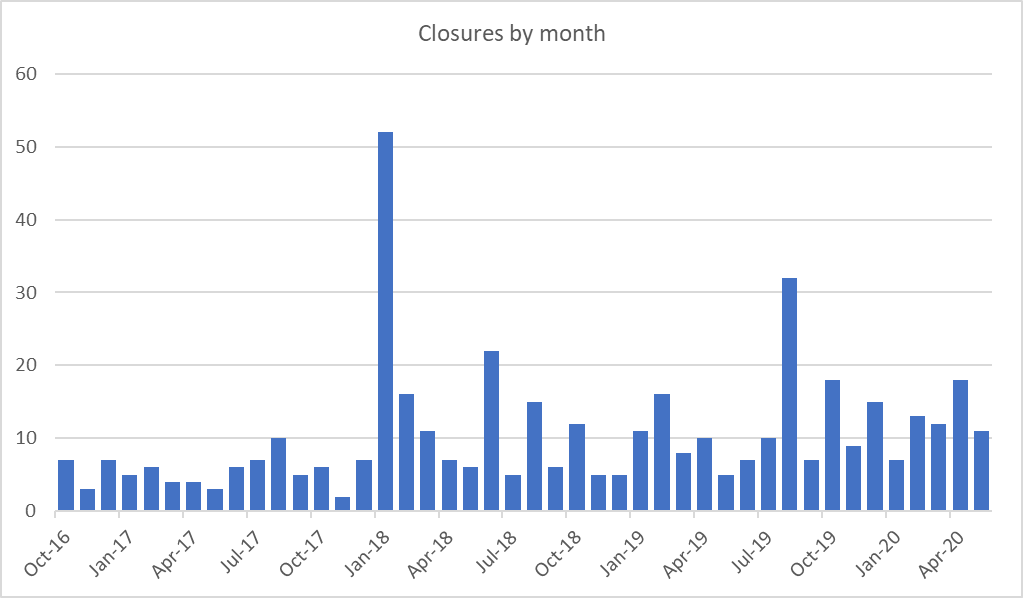 Of the 453 true closures:7 were DSP’s21 were PhAS pharmacies177 were in urban areas133 were independentsDuring the same time frame, there appear to have been 199 ‘true openings’: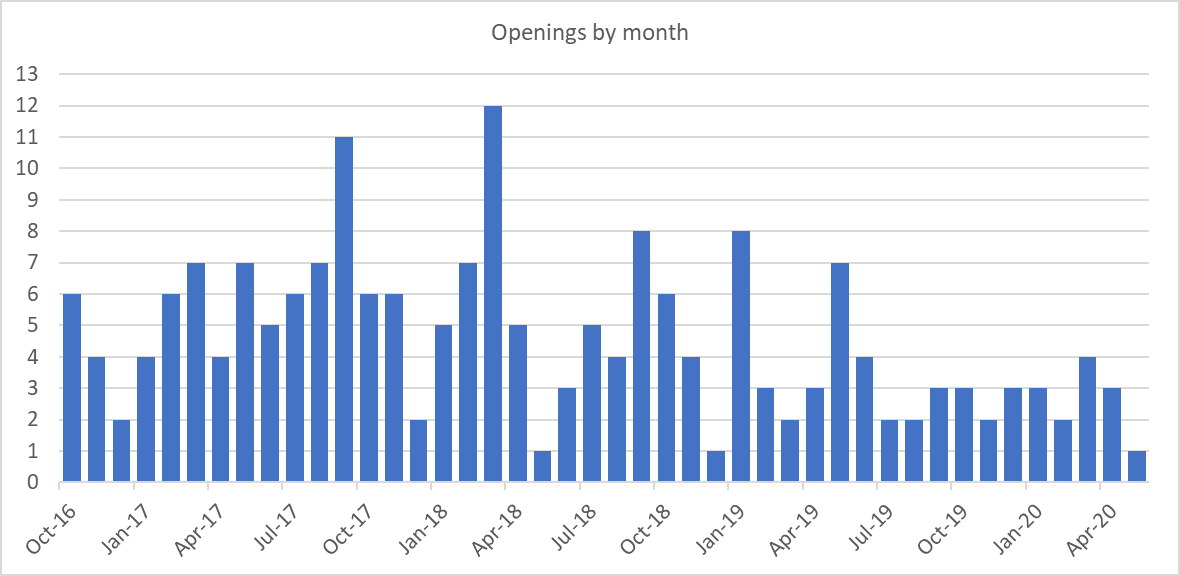 Of the 199 true openings:120 were DSP’s14 were bricks and mortar pharmacies in rural areas10 were independent/multiplesA waterfall chart of net change in pharmacy numbers per month indicates a drop of 254 in the total number of pharmacies.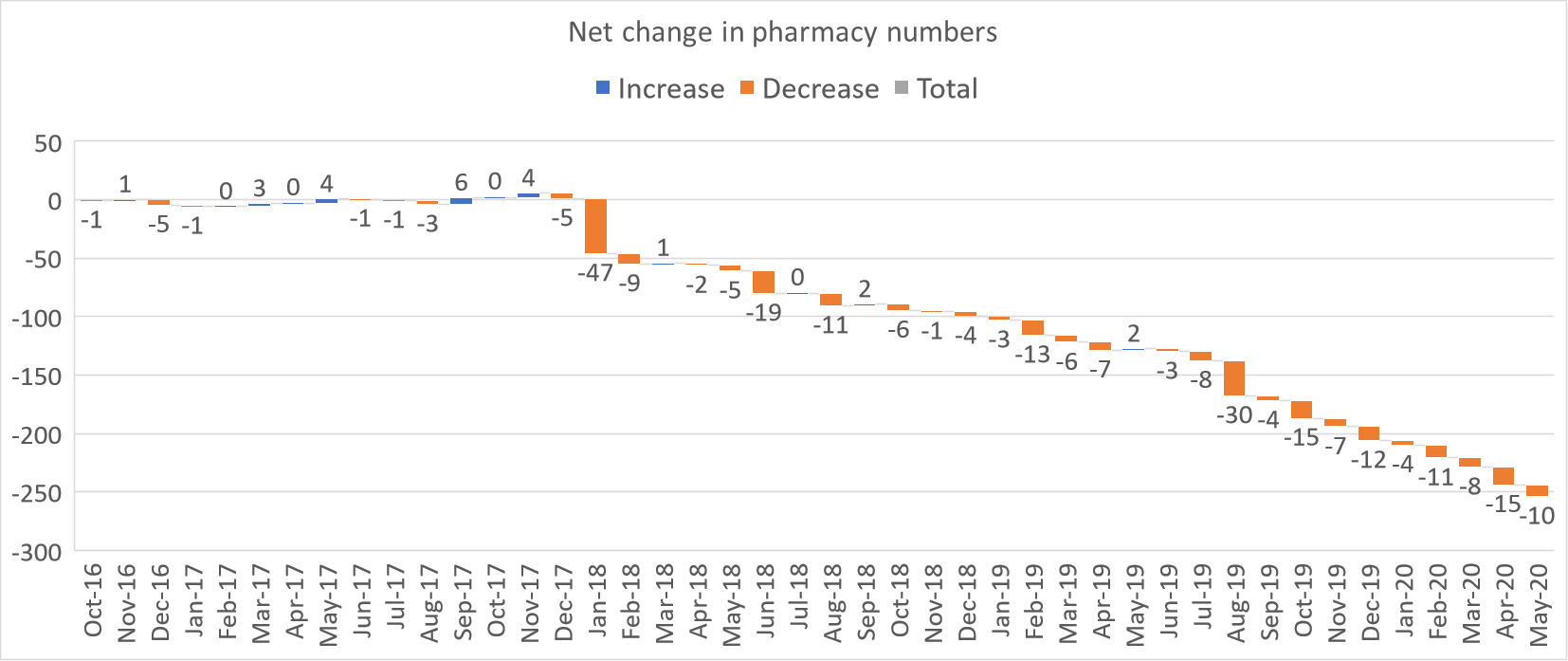 Price concessions May 2020PSNC applied for a total of 94 price concessions in May 2020 and DHSC wrote to PSNC on 29 May 2020 with the list of final prices.68 price concessions were agreed between DHSC and PSNC8 products were agreed as no concession between DHSC and PSNC12 products had prices imposed as PSNC was unable to agree to the final prices proposed by DHSC 6 products had a no concessionary price imposed by DHSC. Initially a no concession price was imposed for Ranitidine 150mg tablets despite DST providing anonymised copies of contractor invoices to DHSC  PSNC subsequently wrote to DHSC on 2 June 2020 seeking a retrospective price adjustment for Ranitidine 150mg tabletsDHSC were intent on receiving copies of invoices showing purchases made in May from multiple suppliersPSNC were only able to gather invoices from multiple contractors who had all purchased stock from a single supplierPSNC insisted that availability of stock from a single supplier should not be a barrier to granting of a price concession as contractors may not have had any other option but to purchase the limited stock from this remaining supplierDHSC finally agreed to grant a retrospective May price concession of £7.32 on 10 June 2020 which is identical to the concession price granted in AprilJune 2020 PSNC applied for a total of 59 price concessions in June 2020 and DHSC wrote to PSNC on 29 June 2020 with the list of final prices49 price concessions were agreed between DHSC and PSNC (this included 8 products where we agreed to no concession)8 products had prices imposed as PSNC was unable to agree to the final prices proposed by DHSC 2 products had a no concessionary price imposed by DHSCThere was a £15m Category M price increase which helped stabilise some of the drug prices
 July 2020 PSNC applied for a total of 46 price concessions in July 2020 and DHSC wrote to PSNC on 30 July 2020 with the list of final prices31 price concessions were agreed between DHSC and PSNC (this included 1 product where we agreed to no concession)13 products had prices imposed as PSNC was unable to agree to the final prices proposed by DHSC 1 product had a no concessionary price imposed by DHSCThe £15m Category M price increase which continued to help stabilise some of the drug pricesFollowing contractor feedback, a late application for Prednisolone 2.5mg, 10mg and 20mg tablets was submitted by PSNC on 31st July based on contractor feedback. Prices were agreed with DHSC on 7th August 2020.August 2020 PSNC has applied for a total of 45 price concessions and currently 25 prices have been agreed. The first and second updates were published on 19 and 21 August 2020, respectively.Price concession summaryMarket movements with implications for supply
Supply disruption alerts (issued between May 2020 and 19 August 2020) for the following products were published by the Dispensing & Supply team on the PSNC website:Serious Shortage Protocol SSP06 Fluoxetine 40mg capsules
In response to significant ongoing disruption to the supply of Fluoxetine 40mg capsules, a Serious Shortage Protocol (SSP) was issued by the Department of Health and Social Care (DHSC). Introduced on Wednesday 20 May 2020, SSP06 was developed by clinicians and provides pharmacists with procedures to follow in providing a suitable alternative product, two Fluoxetine 20mg capsules in response to the serious shortage affecting the 40 mg capsules. DST issued communications and produced a briefing with example endorsements to show contractors how to endorse and claim for supplies made against this SSP. SSP06 for Fluoxetine 40mg capsules were previously expected to expire on the 10 August but the end date has been further extended to the 4 September 2020. Other active SSPs
SSP05 for Fluoxetine 10mg capsules is due to expire on 11 September 2020.C-19 payments and claiming deadlinesDST has issued regular updates via PSNC website, CPN and Twitter reminding contractors of the importance of their end of month submission process, methods and deadlines for claiming any C-19 related payments, and timing of these payments to ensure that contractors do not lose out on these. The payment table below was published to inform contractors how and when certain payments would be made. 

Recently opened pharmacies to receive share of C-19 advance sumsFollowing representations from PSNC, community pharmacies that newly opened (including any changes to ownership, consolidations, mergers etc.) between 1 March 2020 and 30 June 2020 can receive advance funding to help mitigate cashflow issues due to C-19.DHSC announced that, as long as these recently opened pharmacies provided NHS pharmaceutical services during these months, they will be eligible to receive a share of the total uplift of circa £370m in advance funding given to pharmacy contractors. The arrangements for new pharmacies allow contractors who opened in June 2020, for example, and provided NHS pharmaceutical services during this month to receive their share of the average each prescription got from £20m for each prescription they dispensed in June. NHSBSA will be sending a letter to affected contractors outlining their uplift.Different arrangements to calculate uplift payments were needed for new pharmacies that opened between 1 March 2020 and 30 June 2020 because of the method use for calculation of the advance payments. For example, pharmacies that opened in June did not receive any uplift payments that were made to existing pharmacies on the 1 July because this payment was calculated as an uplift of the May advance payment.Those pharmacies that opened between March 2020 and June 2020, and did not receive an uplift by 1 August 2020 or think that their uplift was lower than it should have been when they compare to what is outlined in the determination, have an opportunity until 5 November 2020 to make representations as to why they think they should have received the uplift or a top-up to the uplift they received. Forms put forward by contractors will be considered by the Secretary of State on a monthly basis to the following schedule. For example, if a form is submitted by 5 August it will be considered during the month of August for payment to be made on 1 September, if appropriate. Any missing information on the form may cause delay to the process / payment by a month.Table showing different scenarios for each claim month Changes to PEPS From 1 July 2020 the Pharmacy Earlier Payment Scheme (PEPS) has been updated to provide contractors even earlier access to their monthly Advance payment. Under the new scheme, pharmacy contractors can receive an estimated early payment, based on their submission history, before the NHS Business Services Authority (NHSBSA) receives their FP34C submission document. This means pharmacy contractors can access funds up to 60 days earlier.NHSBSA calculates an average estimated early payment based on your individual dispensing history over the last 12 months.  There will be one payment date at the beginning of the dispensing month. Contractors actual monthly submission will be offset against the estimated early payment they receive, and this payment will be reconciled against the actual payment when it is due. It is important that the prescription batches and accompanying FP34C are submitted to the NHSBSA within the normal submission deadlines i.e. by the 5th day of the month following that in which the supply was made.The previous PEPS terms will no longer apply from 1 July 2020. Pharmacy contractors who were previously signed up to PEPS who wished to continue with the new scheme should have sent a completed revised terms and conditions form the NHSBSA by 31 May 2020. Existing pharmacy contractors who did not send in their revised terms and conditions revert to the normal payment timetable.PEPS was first introduced in April 2013. It is a privately financed, voluntary arrangement, as part of a broader initiative by the UK Government, to allow community pharmacies early access to their monthly advance payment for the provision of NHS pharmaceutical services. The voluntary arrangement is financed by Taulia and is facilitated by NHSBSA.Updated PEPS payment timings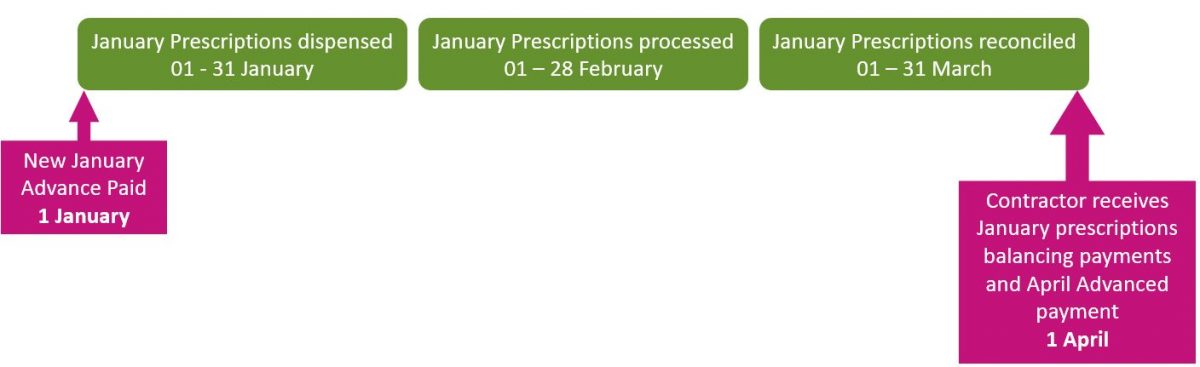 Additions to Discount Not Deducted (DND) listSince January 2020, following contractor feedback and through internal DST checks, applications for Discount Not Deducted (DND) status were submitted to the NHSBSA and DHSC for 58 products. Of these, 40 products have been agreed to by DHSC and added to the Drug Tariff DND list.The following applications to the DND list were successfully made to the Drug Tariff between January and September 2020:In July 2020, PSNC submitted applications to the NHSBSA for an additional 120 drugs (mainly ACBS products) to be added to the DND list as these products appear to meet the individual drugs DND criteria PSNC is currently awaiting a decision from DHSC on these applications. Further checks of over 900 products are under way to determine if they meet the individual drug DND criteria.Dm+d special order product listings Recent ‘Supply Disruption Alerts’ and ‘Medicine Supply Notification’ updates issued by DHSC for drugs affected by supply issues make recommendations for prescribers to consider unlicensed imported alternatives. However, for majority of these recommended unlicensed alternatives, there are no ‘Special Order’ or ‘Imported’ Actual Medicinal Product (AMP) listings on dm+d for prescribers to select using their prescribing systems. Due to this, prescribers are only able to issue paper FP10 prescriptions for these drugs. However, ,any GPs have completely stopped issuing paper prescriptions for their patients and given that nearly 90% of all items are now prescribed using EPS in primary care, it is impractical and unreasonable for pharmacies to request paper prescriptions for any unlicensed products without a listing on dm+d.Additionally, with the EPS Phase 4 roll out, most paper prescriptions will be replaced by Phase 4 tokens. As more practices go live with Phase 4, pharmacies will see the majority of paper prescriptions replaced by Phase 4 tokens. To avoid pharmacy teams having to request paper prescriptions or refer patients back to their GP for a new prescription, PSNC has urged the Department and NHSBSA to add to dm+d, as 'Special Order' or 'Imported' AMPs, every missing unlicensed product recommended by DHSC in order to facilitate electronic prescribing of these products. This would allow prescribers to select the unlicensed version, where appropriate, so that pharmacists can dispense the required product and be reimbursed accordingly. This would prevent any unnecessary delays in getting medicines to patients and better utilise resources of GPs and pharmacy teams at a time where they are needed most to support the NHS and its patients through the pandemic.List of products requested for addition to dm+dPharmacy factsheets for Community Pharmacy News (CPN)Each month DST produces factsheets with latest information and reminders on various dispensing and supply-related topics for pharmacy teams to refer to. Below is a table of the recent factsheets published in the monthly Community Pharmacy News (CPN) magazine:Appendix FCS 12/08/20Statistics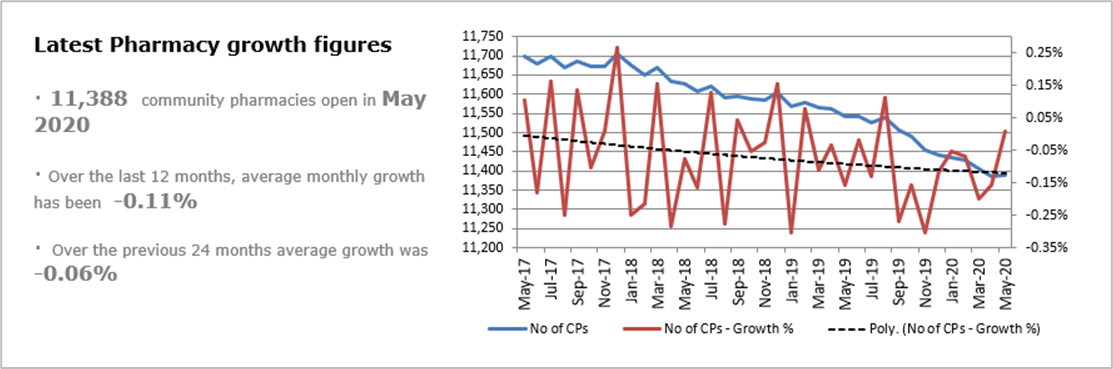 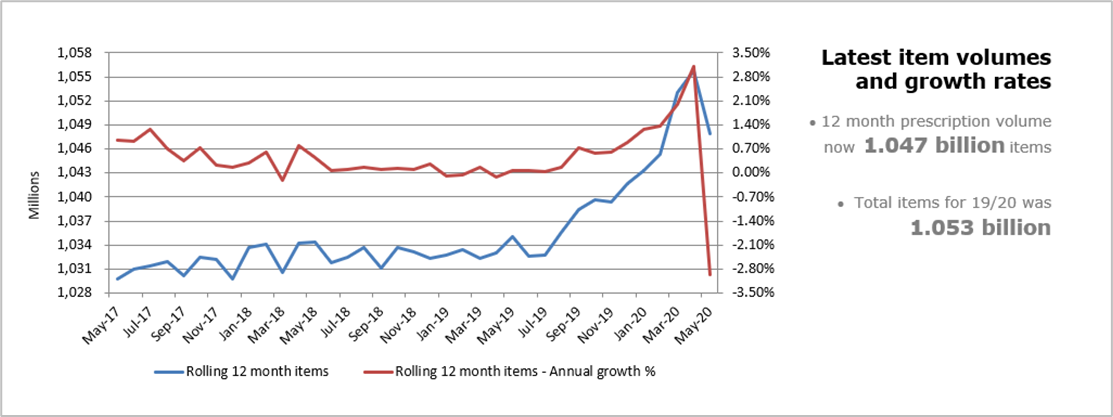 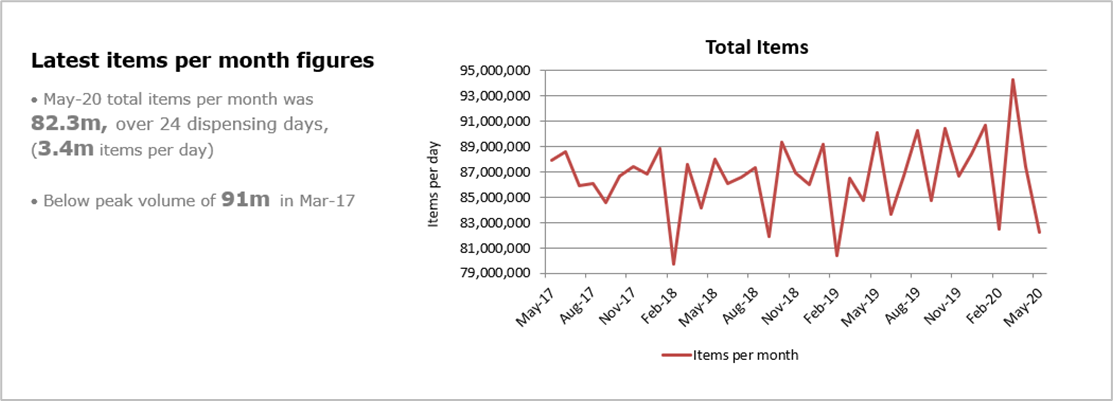 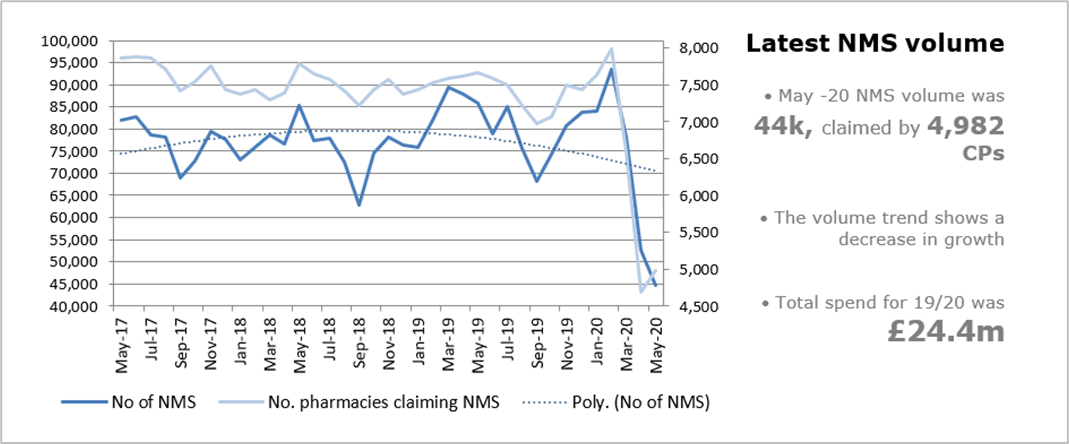 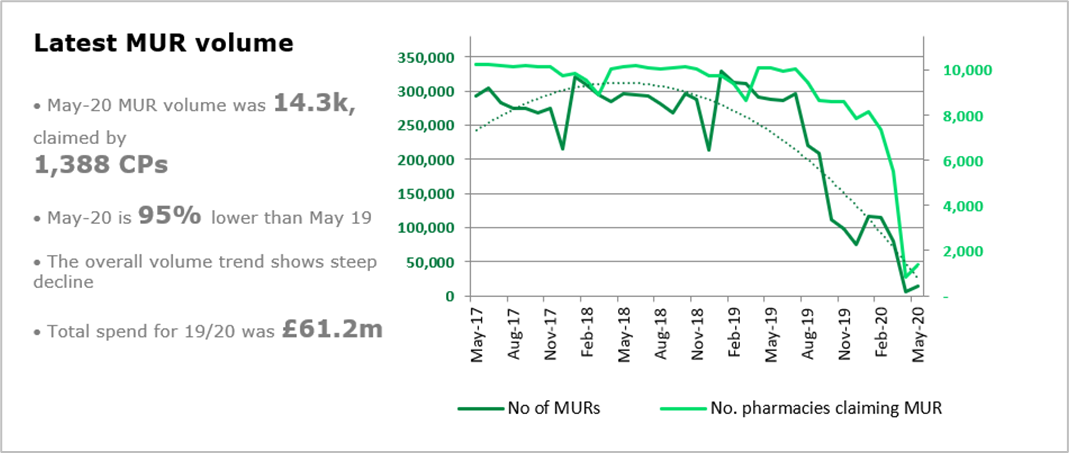 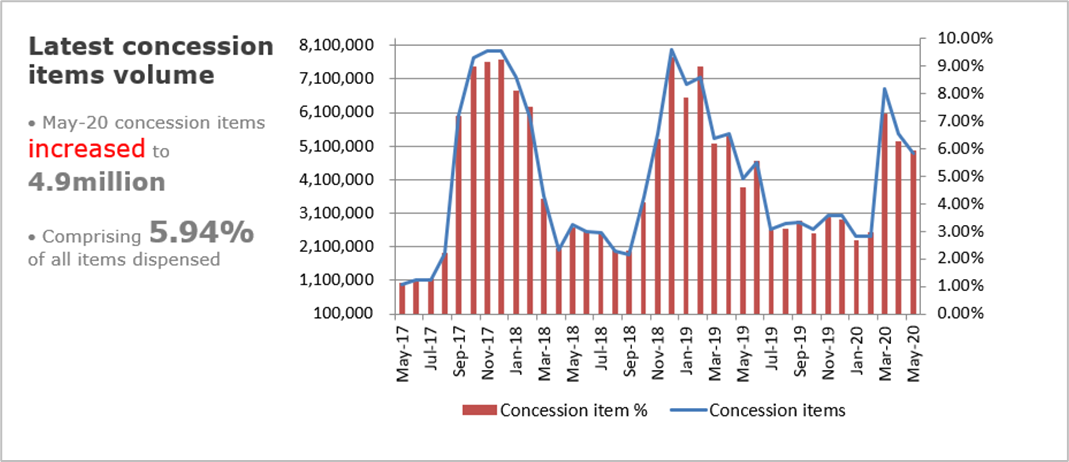 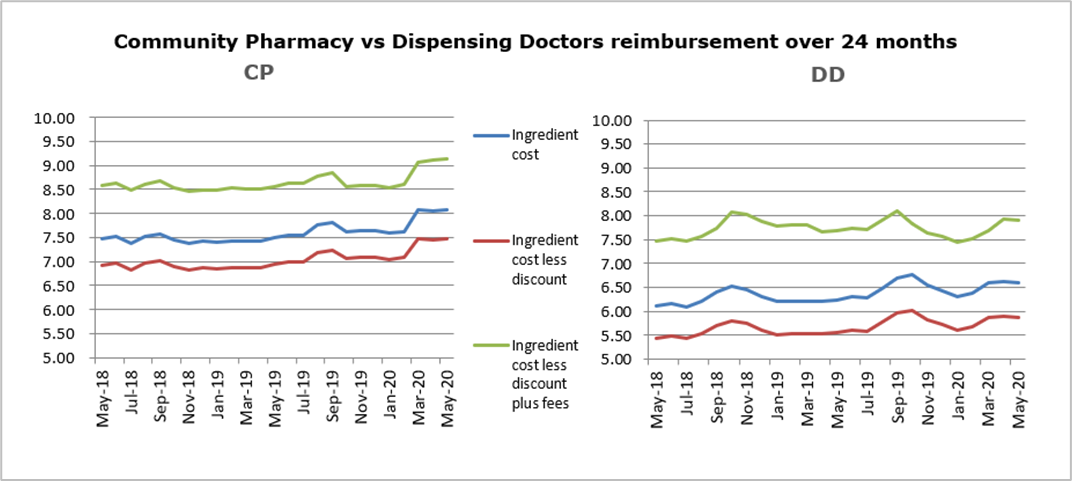 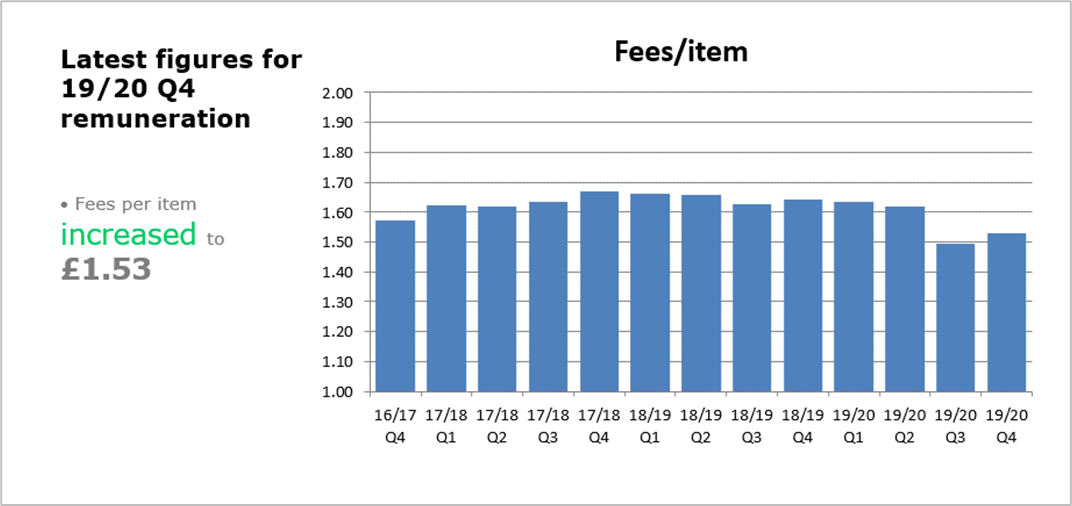 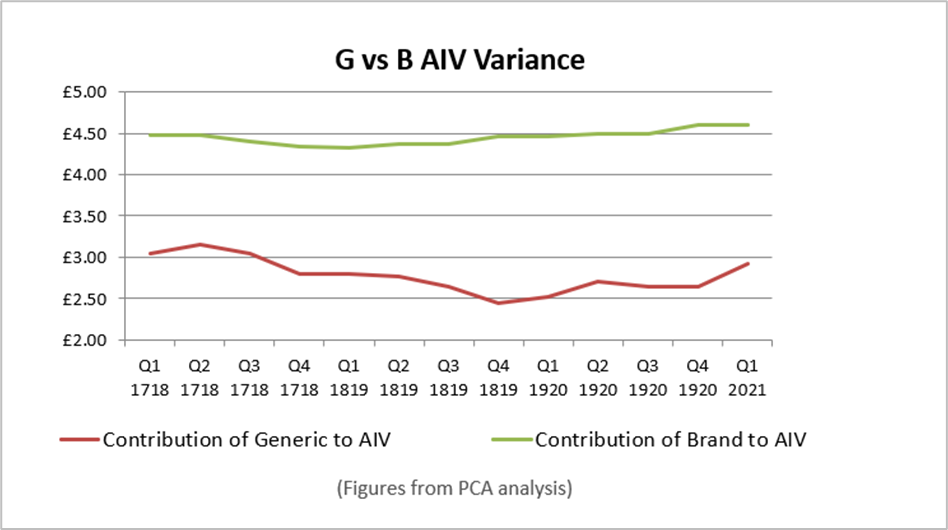 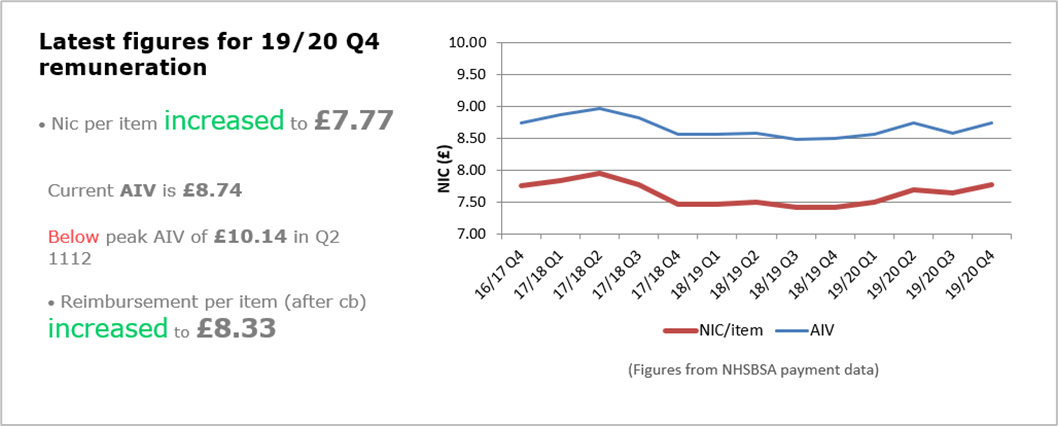 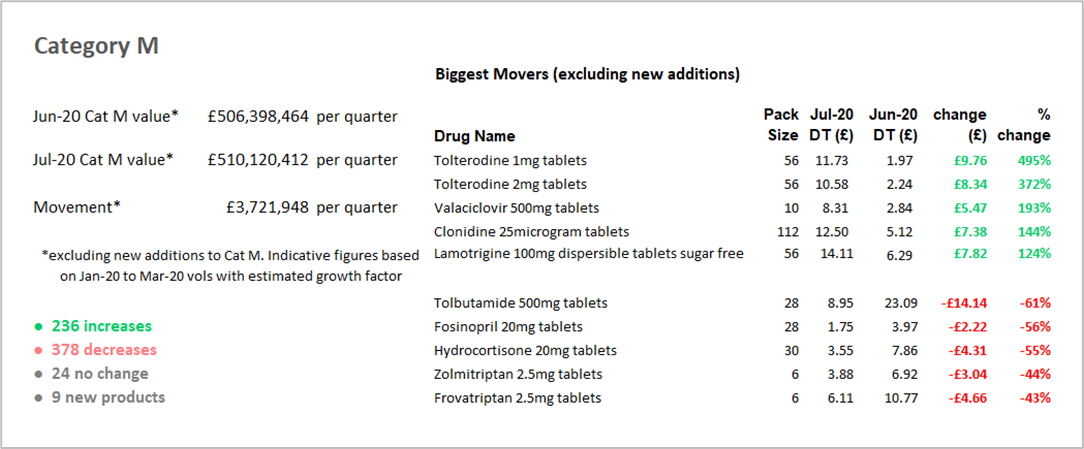 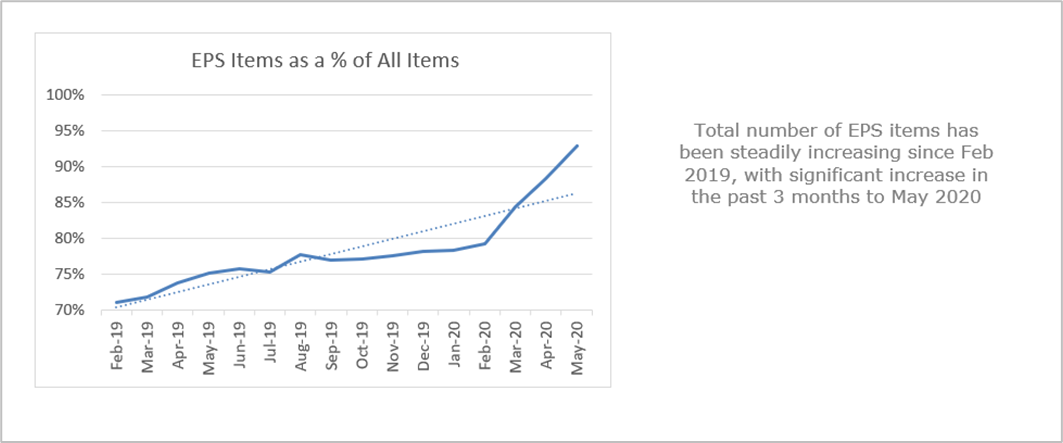 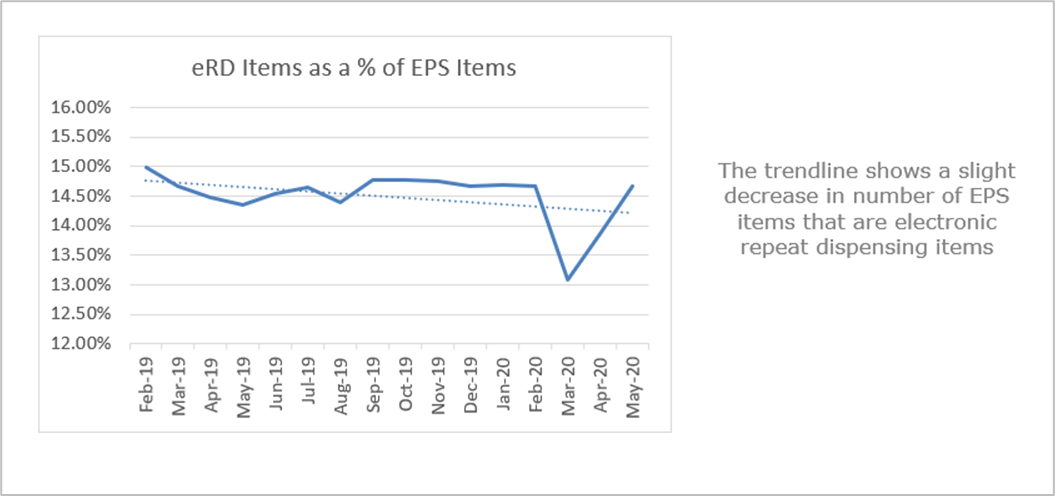 SubjectGeneral funding updateDate of meeting26th August 2020Committee/SubcommitteeFunConStatusNot confidentialOverviewGeneral update on various funding issuesProposed action(s)No action requiredAuthor(s) of the paperPSNC Pharmacy Funding Team DateDrug10/08/2020Availability of Evorel products (Theramex) – Update07/08/2020Sulfasalazine 250mg/5ml oral suspension sugar free (Rosemont) – Update07/08/2020Pethidine 50mg tablets03/08/2020Senna with ispaghula husk (Manevac) granules (Mylan)03/08/2020Nabumetone 500mg tablets03/08/2020H2-antagonists (Cimetidine, Famotidine and Nizatidine) – Update24/07/2020Enalapril 20mg tablets (various suppliers)24/07/2020Fluticasone propionate (Flixotide) 0.5mg/2ml and 2mg/2ml Nebules - Update24/07/2020Promazine 25mg and 50mg tablets – Update17/07/2020Oral contraceptive tablets (various brands)17/07/2020Ketotifen 1mg/5ml elixir (Zaditen)17/07/2020Metronidazole (Acea) 0.75% gel17/07/2020Promazine 25mg and 50mg tablets – Update17/07/2020Mirtazapine 15mg and 45mg orodispersible tablets – Update17/07/2020Sodium Cromoglicate (Intal) CFC-free inhaler (Sanofi) – Update17/07/2020H2-antagonists (Cimetidine, Famotidine and Nizatidine) – Update08/07/2020Ferrous Fumarate 322mg/Folic Acid 350mcg (Pregaday) tablets (Recipharm)03/07/2020Phenelzine Sulphate 15mg tablets (Nardil®) – Update03/07/2020Availability of Evorel products (Theramex) – Update30/06/2020Availability of Epipen 0.15mg and 0.3mg adrenaline auto-injectors – US labelled EpiPen 0.3mg26/06/2020Fluticasone propionate (Flixotide) 0.5mg/2ml and 2mg/2ml Nebules25/06/2020Isoniazid 50mg tablets25/06/2020Phenelzine Sulphate 15mg tablets (Nardil®)25/06/2020Lacosamide (Vimpat) 50mg tablets (UCB Pharma Ltd)25/06/2020Mirtazapine 15mg and 45mg orodispersible tablets25/06/2020Lodoxamide 0.1% (Alomide) eye drops (Novartis)25/06/2020Imipramine 25mg tablets25/06/2020Prednisolone 5mg suppositories (RPH Pharmaceuticals) – Update25/06/2020Promazine 25mg and 50mg tablets – Update25/06/2020Phenytoin Sodium NRIM 100mg capsules (Accord) – Update25/06/2020H2-antagonists (Cimetidine, Famotidine and Nizatidine) – Update23/06/2020Warticon 0.15% cream – Update17/06/2020Stanek® and Sastravi® (levodopa/carbidopa/ entacapone) tablets17/06/2020Ranitidine all formulations update29/05/2020Stanek® (levodopa/ carbidopa/ entacapone) tablets – various strengths – Update29/05/2020Salazopyrin® (sulfasalazine) 500mg suppositories – Update29/05/2020Phytomenadione (Konakion MM Paediatric) 2mg/0.2ml ampoules (Cheplapharm) – Update29/05/2020Valproate semisodium (Depakote) 250mg and 500mg tablets (Sanofi) – Update29/05/2020Zyban (bupropion hydrochloride) 150mg prolonged release tablets (GlaxoSmithKline UK)29/05/2020Danazol 100mg and 200mg capsules29/05/2020Nardil (Phenelzine sulfate) 15mg tablets12/05/2020Clenil Modulite 100mcg – additional batches releasedPayment typeClaim methodPayment amount Payment dueHow payment will appear on your Schedule of Payments Early May Bank Holiday Friday 8th May*
MYS portal£250 per hour(maximum £750 for opening of at least 3 hours)Payment due on 1 July if claimed using MYS by the 22 JuneThis payment will not appear on the Schedule of Payment. NHSBSA will issue individual letters to contractors who claimed via MYS informing them of payment.Pandemic Delivery Service (Essential Service)**Automatic payment by NHSBSA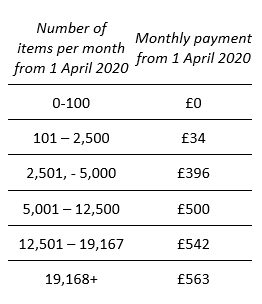 Monthly – with first payment due on 1 JulyPaid on the same line as Transitional Payment. It will show as a total figure.Pandemic Delivery Service
(Advanced Service)**MYS portal£6 (including VAT) per deliveryMonthly – with first payment due on 1 July for deliveries made in April and claimed using MYS by the 5 MayPayment will be listed as ‘Additional advance payment’ under section titled ‘Summary of Payment Amounts’Adjustments to support social distancing e.g for installation of protective screens**NHSBSA claim form for contractors who did not automatically receive the £300 payment in May because they had to temporarily close their pharmacy for more than 2 weeks since 31 March and had made adjustments for social distancing prior to or after the closure.£300Contractors will be paid at the earliest opportunity if claimed using the appropriate claim form by the 5 August  0)**This payment will not appear on the Schedule of Payment. NHSBSA will issue individual letters to contractors who claimed informing them of payment.Month pharmacy openedTiming of FP34C submissionHow the uplift payments will be calculatedMar-20FP34C submitted in March 2020Contractors will receive uplift based on the average each prescription got from £300 million for each prescription they dispensed in MarchMar-20No FP34C submitted for March but submitted for April 2020Contractors will receive uplift based on the average each prescription got from £100 million for each prescription they dispensed in April.Mar-20No FP34C submitted for March but submitted for April 2020However, if you provided NHS pharmaceutical services in March but failed to submit the batch you can make representations to access the uplift based on £300 million using the appropriate form (see the full determination on the NHSBSA website for more details).Mar-20No FP34C submitted for March and April but submitted for May 2020No uplift.Mar-20No FP34C submitted for March and April but submitted for May 2020However, if you provided NHS pharmaceutical services in March and/or April but failed to submit the batch you can make representations to access the uplift based on £300 million or £100 million using the appropriate form (see the full determination on the NHSBSA website for more details).Apr-20FP34C submitted for April 2020Contractors will receive uplift based on the average each prescription got from £100 million for each prescription they dispensed in April.Apr-20No FP34C submitted for April but submitted for May 2020No uplift.Apr-20No FP34C submitted for April but submitted for May 2020However, if you provided NHS pharmaceutical services in April but failed to submit the batch you can make representations to access the uplift based on £100 million using the appropriate form (see the full determination on the NHSBSA website for more details).May-20FP34C submitted for May 2020Contractors will receive uplift based on the average each prescription got from £50 million for each prescription they dispensed in May.May-20No FP34C submitted for May but submitted for June 2020No uplift.May-20No FP34C submitted for May but submitted for June 2020However, If you provided NHS pharmaceutical services in May but failed to submit the batch you can make representations to access the uplift based on £50 million using the appropriate form (see the full determination on the NHSBSA website for more details).Jun-20FP34C submitted for June 2020Contractors will receive uplift based on the average each prescription got from £20 million for each prescription they dispensed in June.Jun-20No FP34C submitted for June but submitted for July 2020No uplift.Jun-20No FP34C submitted for June but submitted for July 2020However, if you provided NHS pharmaceutical services in June but failed to submit the batch you can make representations to access the uplift based on £20 million using the appropriate form (see the full determination on the NHSBSA website for more details).MonthProduct nameSep-20Rybelsus 14mg tabletsSep-20Rybelsus 3mg tabletsSep-20Rybelsus 7mg tabletsAug-20Prednisolone 20mg/application foam enemaAug-20Abilify Maintena 400mg powder and solvent for prolonged-release suspension for injection pre-filled syringesAug-20Abilify Maintena 400mg powder and solvent for prolonged-release suspension for injection vialsAug-20Aripiprazole 400mg powder and solvent for suspension for injection pre-filled syringesAug-20Aripiprazole 400mg powder and solvent for suspension for injection vialsJul-20Acetylsalicylic acid (Aspirin powder)Jul-20Ammonium bicarbJul-20Zinc OxideJul-20Emtricitabine 200mg / Tenofovir alafenamide 10mg tabletsJul-20Emtricitabine 200mg / Tenofovir alafenamide 25mg tabletsJun-20Acetone liquid Jun-20Borax powderJun-20Boric Acid powder Jun-20Peppermint oil liquidJun-20Potassium iodide powder Jun-20Rose water liquid Jun-20Sulfur precipitated powderJun-20Sulfur sublimed powderJun-20Tartaric acid powder May-20Posaconazole 40mg/ml oral suspensionApr-20Alprostadil 20microgram powder and solvent for solution for injection cartridgesApr-20Alprostadil 40microgram powder and solvent for solution for injection cartridgesApr-20Darunavir 800mg tabletsApr-20Nutrison 800 Complete Multi Fibre liquidMar-20Esmya 5mg tabletsMar-20Liothyronine 10microgram tabletsMar-20Similac Alimentum powderMar-20Ulipristal 5mg tabletsMar-20Valcyte 50mg/ml oral solutionMar-20Valganciclovir 50mg/ml oral solution sugar freeFeb-20Follitropin alfa 75unit powder and solvent for solution for injection vials Feb-20Follitropin alfa 450unit powder and solvent for solution for injection vialsJan-20Fortini Compact Multi Fibre liquidJan-20Nutrini Peptisorb Energy liquidJan-20PaediaSure Compact liquidJan-20PKU sphere15 oral powderJan-20SMA Alfamino powderDate request sentDrug name18/08/2020Desmopressin 150micrograms/dose nasal spray (Special Order)18/08/2020Enalapril 20mg tablets (Special Order)18/08/2020Phenelzine 15mg capsules (Special Order)07/08/2020Pethidine 50mg tablets (Special Order)07/08/2020Nabumetone 500mg tablets (Special Order)23/07/2020Cimetidine 200mg tablets (Special Order) 23/07/2020Cimetidine 400mg tablets (Special Order) 23/07/2020Cimetidine 800mg tablets (Special Order) 23/07/2020Sodium cromoglicate 5mg CFC free inhaler (Special Order) 23/07/2020Ketotifen 1mg/5ml elixir (Special Order)23/07/2020Ethinylestradiol/norethisterone/35microgram/1mg tablets and Ethinylestradiol/norethisterone/35microgram/500microgram tablets (Special Order)01/07/2020Fluticasone propionate 0.5mg/2ml nebules (Special Order) 01/07/2020Fluticasone propionate 2mg/2ml nebules (Special Order)01/07/2020Mirtazapine 15mg orodisperible tablets (Special Order) 01/07/2020Mirtazapine 45mg orodispersible tablets (Special Order) 01/07/2020Imipramine 25mg tablets (Special Order) 01/07/2020Prednsiolone 5mg suppositories (Special Order) - (Please reinstate dm+d entry)03/06/2020Propantheline 15mg tablets (Special Order) - (Please reinstate dm+d entry)03/06/2020Bupropion 150mg prolonged release tablets (Special Order) 03/06/2020Danazol 100mg capsules (Special Order) 03/06/2020Danazol 200mg capsules (Special Order) 14/04/2020Phytomenadione 2mg/0.2ml ampoules (Special Order) 14/04/2020Acetazolamide 250mg SR capsules (Special Order) 03/04/2020Cycloserine 250mg capsules (Special Order)03/04/2020Promazine 25mg tablets (Special Order) - (Please reinstate dm+d entry)03/04/2020Promazine 50mg tablets (Special Order)25/02/2020Phenytoin 30mg/5ml Oral Suspension (Special Order)17/01/2020Moclobemide 300mg tablets (Special Order)16/09/2019Mianserin 10mg tablets (Special Order)16/09/2019Mianserin 30mg tablets (Special Order)CPN MonthFactsheet titleAug-20Exemptions from prescription chargesJul-20New prescriber endorsement ‘FS’ for free supply of sexual health treatmentJun-20All you need to know about: Special containers and products requiring reconstitutionMay-20C-19 related payments in June/JulyApr-20C-19 related payments in April/MayMar-20Dispensing Factsheet: Prescription endorsementsFeb-20Dispensing and endorsing FP10MDA instalment forms correctlyJan-20Changes to FP10 NHS Prescription forms and EPS TokensSubjectStatisticsDate of meeting26th August 2020Committee/SubcommitteeFunConStatusNot confidentialOverviewLatest statistics for informationProposed action(s)No action requiredAuthor(s) of the paperPSNC Pharmacy Funding Team